Compétition de nouvelles collaborations avec le GDR 3606 repro, année 2022/2023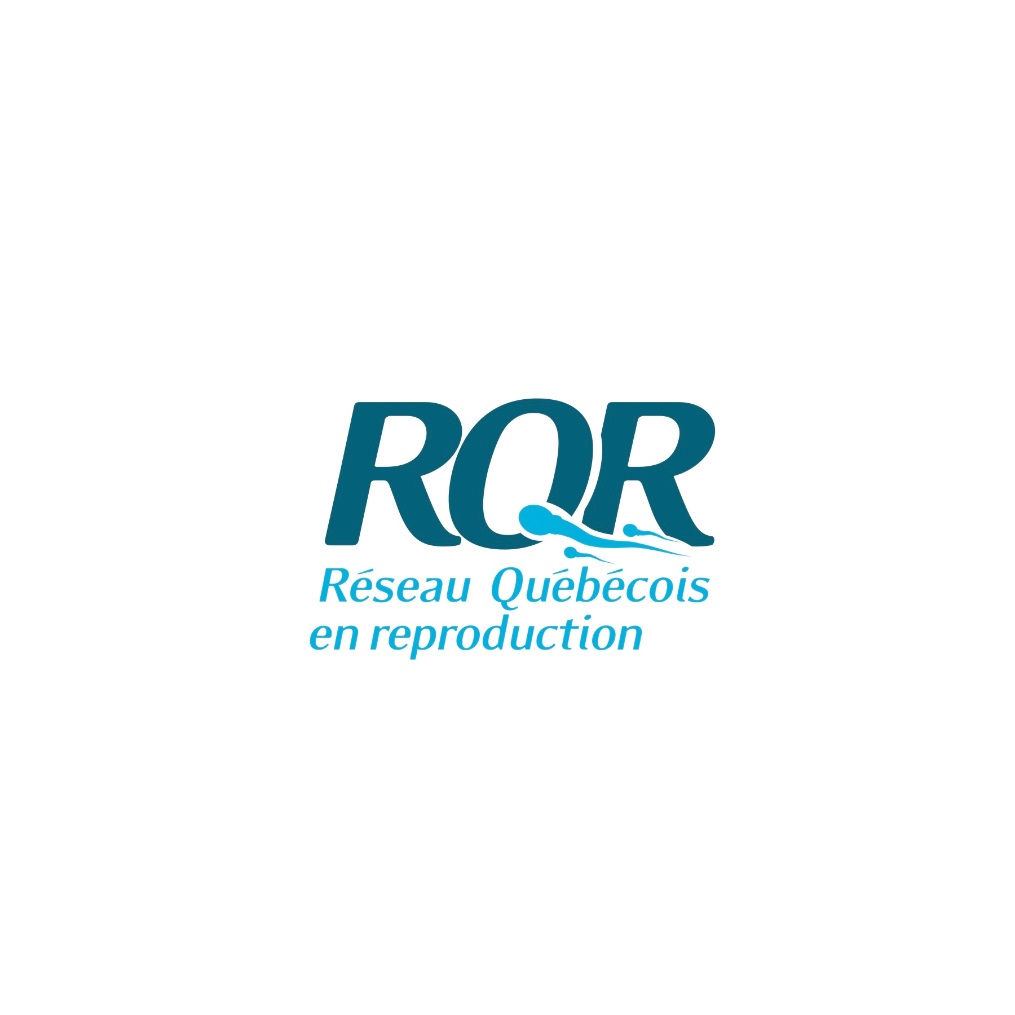 2022/2023 new collaboration grants competition with GDR 3606 repro Pour le présent concours, le RQR offre 3 financements de recherche de 15 000$ chacun / For the current competition, the RQR will fund 3 research grants of $15 000 each.Informations générales/General information :Pour être éligible, le chercheur principal doit avoir le statut de membre régulier du RQR et au moins un co-demandeur doit être un chercheur membre d’une des équipes associées au GDR 3606 repro, ou vice-versa. Notez en revanche que les fonds en provenance du RQR devront être attribués au membre du RQR, qu’il ou elle soit le chercheur ou la chercheuse principale ou le co-demandeur ou la co-demandeuse / To be eligible, the named principal investigator must be a regular member of the RQR and at least one co-applicant must be a researcher who is a member of GDR 3606 repro, or vice-versa. Note, however, that RQR funds will be awarded to the RQR member, whether he or she was the named principal investigator or a co-applicant.La recherche proposée doit être en lien avec les objectifs scientifiques du RQR. Pour donner suite à des changements au niveau de la perception de la recherche interdisciplinaire par les Fonds de recherche québécois, le RQR est maintenant ouvert à supporter des projets qui incluent des composantes touchant les deux autres FRQ soit le FRQS supportant la recherche en santé et/ou le FRQSC supportant la recherche au niveau des sciences sociales et humaines, ainsi que dans ceux de l'éducation, de la gestion, des arts et des lettres. Dans le cas de bris d’égalité au niveau de l’évaluation des demandes, l’importance de la composante FRQNT au sein des demandes intersectorielles l’emporterait / The proposed research must relate to the scientific objectives of the RQR. Following changes in the perception of interdisciplinary research by the Quebec Research Funds, the RQR is now open to supporting projects that include components more typically associated with the other two FRQs, namely the FRQS, which supports health research, and the FRQSC, which supports research in the social and human sciences, as well as in education, management, arts, and letters. If two or more applications receive equal merit scores, projects more in line with the priorities of FRQNT will be given preference.Il n’est possible de déposer qu’une seule demande à titre de chercheur principal ou chercheuse principale / Only one proposal may be submitted by any principal applicant.Le projet proposé doit faire l’objet d’une nouvelle collaboration et ne doit pas être (ou avoir déjà été) subventionné par aucune autre source. Un nouveau projet pour une collaboration déjà existante pourrait être accepté, à condition que cela soit bien indiqué/expliqué. Les nouvelles collaborations seront toutefois privilégiées / The project must involve a new collaboration and must not currently be (or previously been) funded by any source. A new project for an already existing collaboration can be accepted if adequately justified. However, note that the new collaborations will be prioritized. Les données préliminaires sont permises mais ne sont pas requises / Preliminary data are permitted but not required.Le budget maximal de cette subvention est de 15 000$. La ventilation budgétaire est la suivante : 12 000$ à dépenser en fournitures et matériaux de laboratoire et 3 000$ en frais de déplacement pour étudiant.e.s dans le cadre de cette collaboration.  Les équipements, frais d’animaleries, services et bourses pour étudiants et postdocs sont exclus / The maximum allowable budget for this competition is $15 000. Budgetary restrictions are as follows:  Up to $12 000 are available for laboratory supplies and expendables; up to $3 000 are available for student travels as part of the collaboration.  Equipment, animal costs, services, and bursaries for students and postdocs are not permitted.Dans le cas où la subvention vous est attribuée, 12 mois après l’octroi, vous devrez fournir un rapport d’une page sur l’utilisation de la subvention et les retombées engendrées / If the grant is awarded, you will have to produce a one-page report regarding the use of the grant and the outcomes. The report must be sent 12 months after the grant.SVP, fournir en un seul document pdf les informations suivantes (5 pages maximum, police Times 12pt, marges de 2,5 cm, interligne simple) / Submit a single pdf document with the following information (5 pages maximum, 12 pt Times font, 2.5 cm margins, single line spacing):Nom du chercheur principal ou de la chercheuse principale et des co-chercheurs/ Names of the principal investigator and co-applicant(s)Courriel du chercheur principal ou de la chercheuse principale et des co-chercheurs / Email addresses of the principal investigator and co-applicant(s)Titre du projet / Project titleCollaboration (justifier s’il s’agit d’une nouvelle collaboration ou d’un nouveau projet au sein d’une collaboration déjà existante) / Collaboration (please declare if this is a new collaboration or a new project for an already existing collaboration)Contexte  données préliminaires / Background   preliminary dataHypothèse et objectifs / Hypothesis and objectivesApproche expérimentale / Experimental designImpact / ImpactRôles des différents intervenants et des interactions prévues / Roles of the different investigators and description of planned interactionsFigures (si requis) / Figures (if needed)Références / ReferencesVentilation budgétaire et justification / Itemized budget and justificationEnvoyer votre demande par courriel à Maryse Um (info@info-rqr.ca) au plus tard le 30 septembre 2022 / Send your application to Maryse Um (info@info-rqr.ca) no later than  October 7 September 30th 2022.